Impfbus-Tour durch den Landkreis Hassberge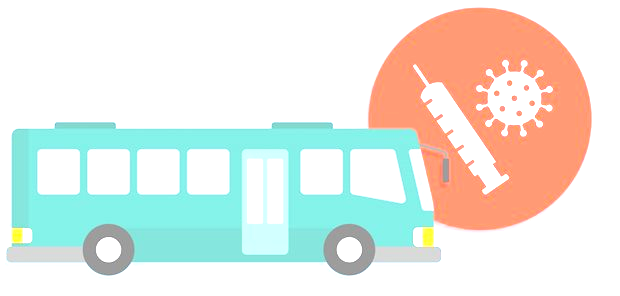 An allen Haltestellen ist eine Impfung mit den Impfstoffen von Biontech, Moderna oder Novavax ohne Termin möglich. Kinderimpfungen (5 - 11 Jahre) werden nur im Impfzentrum durchgeführt.Für weitere Infos erreichen Sie die Impfhotline 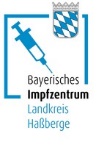 unter 09521/27-769Mitzubringen ist:AusweisdokumentImpfpass (wenn vorhanden)bei Zweit-, bzw. Auffrischungsimpfung muss ein Nachweis über dievorangegangenen Impfungen mitgebracht werden (Impfpass, digitales Impfzertifikat o. Impfdoku).DatumUhrzeitHaltestelle28.06.2211:30 – 14:30Stadt Haßfurt, vor der Einhorn ApothekeHauptstraße 4028.06.2215:30 – 18:30Zeil, Parkplatz am TuchangerAm Tuchanger 101.07.2211:30 – 14:30Kirchlauter, Oskar-Kandler-ZentrumKarl-Glockner-Straße 201.07.2215:30 – 18:30Ebern, vor der Realschule Georg-Nadler-Straße 702.07.2211:30 – 14:3050 Jahre Landkreis HaßbergeKönigsberg, Altstadtparkplatz Bleichdamm02.07.2215:30 – 18:3050 Jahre Landkreis HaßbergeKönigsberg, Altstadtparkplatz Bleichdamm03.07.2211:30 – 14:3050 Jahre Landkreis HaßbergeKönigsberg, Altstadtparkplatz Bleichdamm03.07.2215:30 – 18:3050 Jahre Landkreis HaßbergeKönigsberg, Altstadtparkplatz Bleichdamm